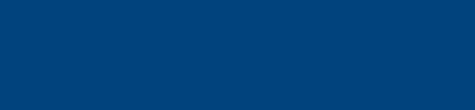 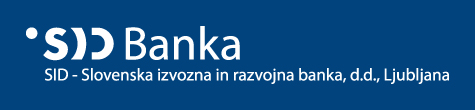 (Z-KPI-A)ZAHTEVEK ZA ZAVAROVANJEKREDIT ZA PRIPRAVO NA IZVOZ – Priloga ATa zahtevek se uporablja za zavarovanje kreditov odobrenih in namenjenih izključno za financiranje proizvodnih stroškov vezanih na konkretni izvozni posel (ali več teh) za vse vrste blaga in/ali storitev, z ročnostjo do pet let.Izpolnitev vseh postavk tega zahtevka je obvezna. Le točni in popolni podatki vsebovani v zahtevku omogočajo hitrejšo obravnavo in zagotavljajo veljavnost zavarovanja. Od izvoznikov pričakujemo skrbno in natančno izpolnitev zahtevka, kakor tudi sporočanje naknadnih sprememb vseh zadevnih podatkov. Podatki in okoliščine, ki jih vlagatelj navaja v zahtevku za zavarovanje, so podlaga za oceno tveganja in možnost zavarovanja predlaganega posla, zato ima neizpolnitev zahtevanih in predpisanih postavk za posledico nezmožnost ocene primernosti zavarovanja kredita in zavrnitev zahtevka. V kolikor predvideni prostor pri posamezni postavki ne zadošča, nadaljujte na posebnem listu in ga priloženega pošljite skupaj z zahtevkom.Če se ob morebitnem nastanku škodnega primera izkaže, da okoliščine in podatki, na podlagi katerih je SID – Slovenska izvozna in razvojna banka d.d., Ljubljana (v nadaljevanju: SID), sprejela odločitev o zavarovanju kredita, odstopajo oziroma so drugačni od tistih, ki so bili navedeni oziroma posredovani v zahtevku, sme SID zavrniti izplačilo zavarovalnine oziroma zahtevati vračilo le-te, če jo je že izplačala.Zahtevku so priložena navodila za izpolnjevanje, v kolikor pa bi vseeno potrebovali pomoč ali dodatna pojasnila vas prosimo, da pokličete na telefonsko številko 01 2007 540 in zahtevate prostega strokovnega sodelavca za zavarovanje kreditov.Izpolnjen zahtevek pošljite na naslednji naslov: SID – Slovenska izvozna in razvojna banka, d.d., Ljubljana Področje zavarovanja kreditov in investicij, Josipine Turnograjske 6, 1000 Ljubljana. SID bo obravnavala tudi zahtevke, prispele po elektronski pošti (preslikane v PDF format) ali poslane po telefaksu (info@sid.si; 01 2007 575).ZAHTEVEKIZVOZNIKIZVOZNI POSELPREDMET FINANCIRANJANACIONALNI INTERESKUPECDRUGI KUPCI (npr. solidarni/subsidiarni porok, garant itd)OKOLJEVARSTVODODATNE STORITVE SIDDODATNA DOKUMENTACIJA IN PODATKIIZJAVE IN PODPIS - IZVOZNIKIZJAVA IN PODPIS - KREDITODAJALECNAVODILA ZA IZPOLNITEV (Z-KPI-A)Vlagatelj Priloge A (firma (naziv), sedež)Vlagatelj osnovnega zahtevka (firma, sedež)Firma (naziv) in sedežMatična št.Davčna št.Davčna št.Šifra SKD:Šifra SKIS:Šifra SKIS:VodstvoKontaktna oseba za zavarovanjeTel./Fax.El. pošta/ spletna stranOsnovni kapitalLeto ustanovitveLastnina - zasebna - javna - zasebna - javnaPoreklo kapitalaPoreklo kapitalaPoreklo kapitala - domače - tujeVelikost podjetja - mikro  - majhna  - srednja  - velika  - mikro  - majhna  - srednja  - velika  - mikro  - majhna  - srednja  - velika  - mikro  - majhna  - srednja  - velika Št. zaposlenihŠt. zaposlenihLastn. strukturaPovezane osebeNaštejte z vami povezane osebe (preko pravnih ali fizičnih oseb), razmerje in lastniški delež:Ali ste kakorkoli (posredno ali neposredno) lastniško ali na drug način povezani s partnerji v poslu (kupec, kreditodajalec, drugi dolžniki) ? - Da - NeČe da, prosimo obrazložite:Naštejte z vami povezane osebe (preko pravnih ali fizičnih oseb), razmerje in lastniški delež:Ali ste kakorkoli (posredno ali neposredno) lastniško ali na drug način povezani s partnerji v poslu (kupec, kreditodajalec, drugi dolžniki) ? - Da - NeČe da, prosimo obrazložite:Naštejte z vami povezane osebe (preko pravnih ali fizičnih oseb), razmerje in lastniški delež:Ali ste kakorkoli (posredno ali neposredno) lastniško ali na drug način povezani s partnerji v poslu (kupec, kreditodajalec, drugi dolžniki) ? - Da - NeČe da, prosimo obrazložite:Naštejte z vami povezane osebe (preko pravnih ali fizičnih oseb), razmerje in lastniški delež:Ali ste kakorkoli (posredno ali neposredno) lastniško ali na drug način povezani s partnerji v poslu (kupec, kreditodajalec, drugi dolžniki) ? - Da - NeČe da, prosimo obrazložite:Naštejte z vami povezane osebe (preko pravnih ali fizičnih oseb), razmerje in lastniški delež:Ali ste kakorkoli (posredno ali neposredno) lastniško ali na drug način povezani s partnerji v poslu (kupec, kreditodajalec, drugi dolžniki) ? - Da - NeČe da, prosimo obrazložite:Naštejte z vami povezane osebe (preko pravnih ali fizičnih oseb), razmerje in lastniški delež:Ali ste kakorkoli (posredno ali neposredno) lastniško ali na drug način povezani s partnerji v poslu (kupec, kreditodajalec, drugi dolžniki) ? - Da - NeČe da, prosimo obrazložite:Naštejte z vami povezane osebe (preko pravnih ali fizičnih oseb), razmerje in lastniški delež:Ali ste kakorkoli (posredno ali neposredno) lastniško ali na drug način povezani s partnerji v poslu (kupec, kreditodajalec, drugi dolžniki) ? - Da - NeČe da, prosimo obrazložite:Naštejte z vami povezane osebe (preko pravnih ali fizičnih oseb), razmerje in lastniški delež:Ali ste kakorkoli (posredno ali neposredno) lastniško ali na drug način povezani s partnerji v poslu (kupec, kreditodajalec, drugi dolžniki) ? - Da - NeČe da, prosimo obrazložite:Sposobnost izvršitve pogodb, izkušnje, referencePodatki/dokumenti o boniteti izvoznika: - so bili SID-i že posredovani pri obravnavi drugih zahtevkov - so priloženi - jih bomo priskrbeli naknadno. - želimo, da SID pridobi boniteto izvoznika za račun vlagatelja zahtevkaIzkušnje s takimi ali podobnimi posli:Seznam referenc: - je priložen - ni priložen; razlog:      Obvladovanje celotnega izvedbenega/tehnološkega procesa; zadostnost in usposobljenost kadrov za izvedbo pogodbe:Poznavanje trga in ugled podjetja v državi uvoznici:Podatki/dokumenti o boniteti izvoznika: - so bili SID-i že posredovani pri obravnavi drugih zahtevkov - so priloženi - jih bomo priskrbeli naknadno. - želimo, da SID pridobi boniteto izvoznika za račun vlagatelja zahtevkaIzkušnje s takimi ali podobnimi posli:Seznam referenc: - je priložen - ni priložen; razlog:      Obvladovanje celotnega izvedbenega/tehnološkega procesa; zadostnost in usposobljenost kadrov za izvedbo pogodbe:Poznavanje trga in ugled podjetja v državi uvoznici:Podatki/dokumenti o boniteti izvoznika: - so bili SID-i že posredovani pri obravnavi drugih zahtevkov - so priloženi - jih bomo priskrbeli naknadno. - želimo, da SID pridobi boniteto izvoznika za račun vlagatelja zahtevkaIzkušnje s takimi ali podobnimi posli:Seznam referenc: - je priložen - ni priložen; razlog:      Obvladovanje celotnega izvedbenega/tehnološkega procesa; zadostnost in usposobljenost kadrov za izvedbo pogodbe:Poznavanje trga in ugled podjetja v državi uvoznici:Podatki/dokumenti o boniteti izvoznika: - so bili SID-i že posredovani pri obravnavi drugih zahtevkov - so priloženi - jih bomo priskrbeli naknadno. - želimo, da SID pridobi boniteto izvoznika za račun vlagatelja zahtevkaIzkušnje s takimi ali podobnimi posli:Seznam referenc: - je priložen - ni priložen; razlog:      Obvladovanje celotnega izvedbenega/tehnološkega procesa; zadostnost in usposobljenost kadrov za izvedbo pogodbe:Poznavanje trga in ugled podjetja v državi uvoznici:Podatki/dokumenti o boniteti izvoznika: - so bili SID-i že posredovani pri obravnavi drugih zahtevkov - so priloženi - jih bomo priskrbeli naknadno. - želimo, da SID pridobi boniteto izvoznika za račun vlagatelja zahtevkaIzkušnje s takimi ali podobnimi posli:Seznam referenc: - je priložen - ni priložen; razlog:      Obvladovanje celotnega izvedbenega/tehnološkega procesa; zadostnost in usposobljenost kadrov za izvedbo pogodbe:Poznavanje trga in ugled podjetja v državi uvoznici:Podatki/dokumenti o boniteti izvoznika: - so bili SID-i že posredovani pri obravnavi drugih zahtevkov - so priloženi - jih bomo priskrbeli naknadno. - želimo, da SID pridobi boniteto izvoznika za račun vlagatelja zahtevkaIzkušnje s takimi ali podobnimi posli:Seznam referenc: - je priložen - ni priložen; razlog:      Obvladovanje celotnega izvedbenega/tehnološkega procesa; zadostnost in usposobljenost kadrov za izvedbo pogodbe:Poznavanje trga in ugled podjetja v državi uvoznici:Podatki/dokumenti o boniteti izvoznika: - so bili SID-i že posredovani pri obravnavi drugih zahtevkov - so priloženi - jih bomo priskrbeli naknadno. - želimo, da SID pridobi boniteto izvoznika za račun vlagatelja zahtevkaIzkušnje s takimi ali podobnimi posli:Seznam referenc: - je priložen - ni priložen; razlog:      Obvladovanje celotnega izvedbenega/tehnološkega procesa; zadostnost in usposobljenost kadrov za izvedbo pogodbe:Poznavanje trga in ugled podjetja v državi uvoznici:Podatki/dokumenti o boniteti izvoznika: - so bili SID-i že posredovani pri obravnavi drugih zahtevkov - so priloženi - jih bomo priskrbeli naknadno. - želimo, da SID pridobi boniteto izvoznika za račun vlagatelja zahtevkaIzkušnje s takimi ali podobnimi posli:Seznam referenc: - je priložen - ni priložen; razlog:      Obvladovanje celotnega izvedbenega/tehnološkega procesa; zadostnost in usposobljenost kadrov za izvedbo pogodbe:Poznavanje trga in ugled podjetja v državi uvoznici:PogodbaVrsta pogodbe:      Naziv, št., datum sklenitve:      Ali je posel pridobljen s pomočjo posrednika/ov: - Da - NeČe da, kolikšen odstotek celotnega posla predstavlja posredniška provizija:       %.Naziv in sedež posrednika:      Pogodba je pridobljena na podlagi: - tenderja- neposrednih pogajanjV izvoznem poslu nastopate v vlogi: - glavnega pogodbenika/dobavitelja/izvajalca - podpogodbenika - člana konzorcija podjetij oz. druge oblike sodelovanja.Dodatne obrazložitve:Vrsta pogodbe:      Naziv, št., datum sklenitve:      Ali je posel pridobljen s pomočjo posrednika/ov: - Da - NeČe da, kolikšen odstotek celotnega posla predstavlja posredniška provizija:       %.Naziv in sedež posrednika:      Pogodba je pridobljena na podlagi: - tenderja- neposrednih pogajanjV izvoznem poslu nastopate v vlogi: - glavnega pogodbenika/dobavitelja/izvajalca - podpogodbenika - člana konzorcija podjetij oz. druge oblike sodelovanja.Dodatne obrazložitve:Vrsta pogodbe:      Naziv, št., datum sklenitve:      Ali je posel pridobljen s pomočjo posrednika/ov: - Da - NeČe da, kolikšen odstotek celotnega posla predstavlja posredniška provizija:       %.Naziv in sedež posrednika:      Pogodba je pridobljena na podlagi: - tenderja- neposrednih pogajanjV izvoznem poslu nastopate v vlogi: - glavnega pogodbenika/dobavitelja/izvajalca - podpogodbenika - člana konzorcija podjetij oz. druge oblike sodelovanja.Dodatne obrazložitve:Vrsta pogodbe:      Naziv, št., datum sklenitve:      Ali je posel pridobljen s pomočjo posrednika/ov: - Da - NeČe da, kolikšen odstotek celotnega posla predstavlja posredniška provizija:       %.Naziv in sedež posrednika:      Pogodba je pridobljena na podlagi: - tenderja- neposrednih pogajanjV izvoznem poslu nastopate v vlogi: - glavnega pogodbenika/dobavitelja/izvajalca - podpogodbenika - člana konzorcija podjetij oz. druge oblike sodelovanja.Dodatne obrazložitve:OpisPredmet izvoznega posla:Ali so za izvoz (dela) blaga in/ali storitev potrebna posebna izvozna dovoljenja: - Da - NeAli izvozni posel oz. izvoženo blago in/ali storitve izpolnjujejo vso relevantno slovensko zakonodajo in standarde ? - Da - NeAli izvozni posel oz. izvoženo blago in/ali storitve izpolnjujejo vso relevantno zakonodajo in standarde države uvoznice ? - Da - NeAli so za realizacijo izvoznega posla pridobljena vsa potrebna dovoljenja države uvoznice: - Da - NeDodatna pojasnila:Predmet izvoznega posla:Ali so za izvoz (dela) blaga in/ali storitev potrebna posebna izvozna dovoljenja: - Da - NeAli izvozni posel oz. izvoženo blago in/ali storitve izpolnjujejo vso relevantno slovensko zakonodajo in standarde ? - Da - NeAli izvozni posel oz. izvoženo blago in/ali storitve izpolnjujejo vso relevantno zakonodajo in standarde države uvoznice ? - Da - NeAli so za realizacijo izvoznega posla pridobljena vsa potrebna dovoljenja države uvoznice: - Da - NeDodatna pojasnila:Predmet izvoznega posla:Ali so za izvoz (dela) blaga in/ali storitev potrebna posebna izvozna dovoljenja: - Da - NeAli izvozni posel oz. izvoženo blago in/ali storitve izpolnjujejo vso relevantno slovensko zakonodajo in standarde ? - Da - NeAli izvozni posel oz. izvoženo blago in/ali storitve izpolnjujejo vso relevantno zakonodajo in standarde države uvoznice ? - Da - NeAli so za realizacijo izvoznega posla pridobljena vsa potrebna dovoljenja države uvoznice: - Da - NeDodatna pojasnila:Predmet izvoznega posla:Ali so za izvoz (dela) blaga in/ali storitev potrebna posebna izvozna dovoljenja: - Da - NeAli izvozni posel oz. izvoženo blago in/ali storitve izpolnjujejo vso relevantno slovensko zakonodajo in standarde ? - Da - NeAli izvozni posel oz. izvoženo blago in/ali storitve izpolnjujejo vso relevantno zakonodajo in standarde države uvoznice ? - Da - NeAli so za realizacijo izvoznega posla pridobljena vsa potrebna dovoljenja države uvoznice: - Da - NeDodatna pojasnila:Seznam glavnih udeležencev posla in njihovih vlogKomercialna pariteta Pog. vrednost in valutaValuta plačilaValuta plačilaSpremenljivke pog. vrednostiPlačilni pogojiČasovni okviriTrenutna faza pogajanjTrenutna faza pogajanjČasovni okviriDatum podpisa/začetka veljavnosti komercialne pogodbeDatum podpisa/začetka veljavnosti komercialne pogodbeČasovni okviriProizvodna doba/Priprava na izvozProizvodna doba/Priprava na izvozOd       do      Od       do      Časovni okviriDobavaDobavaOd       do      Število dobav:      Od       do      Število dobav:      Časovni okviriMontažaMontažaOd       do      Od       do      Časovni okviriPrimopredajaPrimopredajaPravo in reševanje sporovIzbrano pristojno sodišče: Izbrano pravo (materialno, procesno):Dogovorjena arbitraža:Klavzula o višji sili:  - Da,  - NeIzbrano pristojno sodišče: Izbrano pravo (materialno, procesno):Dogovorjena arbitraža:Klavzula o višji sili:  - Da,  - NeIzbrano pristojno sodišče: Izbrano pravo (materialno, procesno):Dogovorjena arbitraža:Klavzula o višji sili:  - Da,  - NeIzbrano pristojno sodišče: Izbrano pravo (materialno, procesno):Dogovorjena arbitraža:Klavzula o višji sili:  - Da,  - NeDane garancije kupcuOpis: Ali so dogovorjene dobave rezervnih delov in/ali po-garancijskem vzdrževanju opreme ?Ocena odvisnosti kupca od izvoznika po dobavi opreme:Opis: Ali so dogovorjene dobave rezervnih delov in/ali po-garancijskem vzdrževanju opreme ?Ocena odvisnosti kupca od izvoznika po dobavi opreme:Opis: Ali so dogovorjene dobave rezervnih delov in/ali po-garancijskem vzdrževanju opreme ?Ocena odvisnosti kupca od izvoznika po dobavi opreme:Opis: Ali so dogovorjene dobave rezervnih delov in/ali po-garancijskem vzdrževanju opreme ?Ocena odvisnosti kupca od izvoznika po dobavi opreme:Dogovorjene varščine po komercialni pogodbiTuja konkurencaČe imate informacije o konkurenci s strani tujih podjetij glede opisanega izvoznega posla, prosimo navedite imena konkurentov, državo iz katere prihajajo in (če je možno) ime izvozno-kreditne agencije, ki jih podpira:Konkurenčne prednosti tujega podjetja (če so poznane):Če imate informacije o konkurenci s strani tujih podjetij glede opisanega izvoznega posla, prosimo navedite imena konkurentov, državo iz katere prihajajo in (če je možno) ime izvozno-kreditne agencije, ki jih podpira:Konkurenčne prednosti tujega podjetja (če so poznane):Če imate informacije o konkurenci s strani tujih podjetij glede opisanega izvoznega posla, prosimo navedite imena konkurentov, državo iz katere prihajajo in (če je možno) ime izvozno-kreditne agencije, ki jih podpira:Konkurenčne prednosti tujega podjetja (če so poznane):Če imate informacije o konkurenci s strani tujih podjetij glede opisanega izvoznega posla, prosimo navedite imena konkurentov, državo iz katere prihajajo in (če je možno) ime izvozno-kreditne agencije, ki jih podpira:Konkurenčne prednosti tujega podjetja (če so poznane):Drugi viri financiranjaAli se izvozni posel oz. projekt financira tudi s strani drugih nacionalnih oz. multilateralnih institucij/finančnih virov: - Da - Ne - Ne vemo.Če da, navedite prosim naziv teh institucij oz. finančnih virov in državo iz katere prihajajo:Ali se izvozni posel oz. projekt financira tudi s strani drugih nacionalnih oz. multilateralnih institucij/finančnih virov: - Da - Ne - Ne vemo.Če da, navedite prosim naziv teh institucij oz. finančnih virov in državo iz katere prihajajo:Ali se izvozni posel oz. projekt financira tudi s strani drugih nacionalnih oz. multilateralnih institucij/finančnih virov: - Da - Ne - Ne vemo.Če da, navedite prosim naziv teh institucij oz. finančnih virov in državo iz katere prihajajo:Ali se izvozni posel oz. projekt financira tudi s strani drugih nacionalnih oz. multilateralnih institucij/finančnih virov: - Da - Ne - Ne vemo.Če da, navedite prosim naziv teh institucij oz. finančnih virov in državo iz katere prihajajo:Ekonomska upravičenost projektaDokumenti, ki prikazujejo ekonomsko upravičenost projekta: - niso razpoložljivi ali po našem mnenju glede na vrsto posla niso relevantni - so priloženi - podatke bomo priskrbeli naknadnoDokumenti, ki prikazujejo ekonomsko upravičenost projekta: - niso razpoložljivi ali po našem mnenju glede na vrsto posla niso relevantni - so priloženi - podatke bomo priskrbeli naknadnoDokumenti, ki prikazujejo ekonomsko upravičenost projekta: - niso razpoložljivi ali po našem mnenju glede na vrsto posla niso relevantni - so priloženi - podatke bomo priskrbeli naknadnoDokumenti, ki prikazujejo ekonomsko upravičenost projekta: - niso razpoložljivi ali po našem mnenju glede na vrsto posla niso relevantni - so priloženi - podatke bomo priskrbeli naknadnoSkupna vrednost proizvodnih stroškovAvans po komercialni pogodbiSeznam in vrednost proizvodnih stroškov, ki bi se financirali s kreditom za pripravo na izvozSkupna vrednost proizvodnih stroškov, ki se bodo financirali s kreditom:Specifikacija proizvodnih stroškov po družbah:Skupna vrednost proizvodnih stroškov, ki se bodo financirali s kreditom:Specifikacija proizvodnih stroškov po družbah:Skupna vrednost proizvodnih stroškov, ki se bodo financirali s kreditom:Specifikacija proizvodnih stroškov po družbah:Narodnogospodarski vplivi in prednosti poslaNaštejte glavne vplive oz. prednosti izvoznega posla, ki bodo po vašem mnenju oz. oceni pozitivno vplivali na slovensko gospodarstvo in javne finance, ali druge družbene koristi:Slovenska komponentaDelež slovenske komponente v izvoznem poslu:      %Opis (predvidene) slovenske komponente v izvoznem poslu:Tuja komponentaDelež tuje komponente v izvoznem poslu:      %Opis (predvidene) tuje komponente v izvoznem poslu:Navedite razloge za vključitev tuje komponente v izvozni posel:Lokalna komponentaDelež lokalne komponente v izvoznem poslu:      %Opis (predvidene) lokalne komponente v izvoznem poslu:Navedite razloge za vključitev lokalne komponente v izvozni posel:Firma (naziv) in sedežVodstvoTel./Fax.El. pošta/ spletna stranMatična št.Davčna št.Davčna št.Davčna št.Osnovna dejavnostOsnovni kapitalLeto ustanovitveLastnina - zasebna - javna - zasebna - javnaPoreklo kapitalaPoreklo kapitalaPoreklo kapitala - domače - tujeStatus kupca - javni - zasebni - javni - zasebni - javni - zasebni - javni - zasebni - javni - zasebni - javni - zasebni - javni - zasebni - javni - zasebniVelikost kupca - majhna  - srednja  - velika - majhna  - srednja  - velika - majhna  - srednja  - velika - majhna  - srednja  - velika - majhna  - srednja  - velikaŠt. zaposlenihŠt. zaposlenihLastn. strukturaPovezane osebeS kupcem povezane osebe (preko pravnih ali fizičnih oseb), razmerje in lastniški delež:S kupcem povezane osebe (preko pravnih ali fizičnih oseb), razmerje in lastniški delež:S kupcem povezane osebe (preko pravnih ali fizičnih oseb), razmerje in lastniški delež:S kupcem povezane osebe (preko pravnih ali fizičnih oseb), razmerje in lastniški delež:S kupcem povezane osebe (preko pravnih ali fizičnih oseb), razmerje in lastniški delež:S kupcem povezane osebe (preko pravnih ali fizičnih oseb), razmerje in lastniški delež:S kupcem povezane osebe (preko pravnih ali fizičnih oseb), razmerje in lastniški delež:S kupcem povezane osebe (preko pravnih ali fizičnih oseb), razmerje in lastniški delež:Medn. ratingi(če obstajajo)Boniteta kupcaPodatki/dokumenti o boniteti kupca: - so priloženi - jih bomo priskrbeli naknadno. - želimo, da SID pridobi boniteto kupca za račun vlagatelja zahtevkaPodatki/dokumenti o boniteti kupca: - so priloženi - jih bomo priskrbeli naknadno. - želimo, da SID pridobi boniteto kupca za račun vlagatelja zahtevkaPodatki/dokumenti o boniteti kupca: - so priloženi - jih bomo priskrbeli naknadno. - želimo, da SID pridobi boniteto kupca za račun vlagatelja zahtevkaPodatki/dokumenti o boniteti kupca: - so priloženi - jih bomo priskrbeli naknadno. - želimo, da SID pridobi boniteto kupca za račun vlagatelja zahtevkaPodatki/dokumenti o boniteti kupca: - so priloženi - jih bomo priskrbeli naknadno. - želimo, da SID pridobi boniteto kupca za račun vlagatelja zahtevkaPodatki/dokumenti o boniteti kupca: - so priloženi - jih bomo priskrbeli naknadno. - želimo, da SID pridobi boniteto kupca za račun vlagatelja zahtevkaPodatki/dokumenti o boniteti kupca: - so priloženi - jih bomo priskrbeli naknadno. - želimo, da SID pridobi boniteto kupca za račun vlagatelja zahtevkaPodatki/dokumenti o boniteti kupca: - so priloženi - jih bomo priskrbeli naknadno. - želimo, da SID pridobi boniteto kupca za račun vlagatelja zahtevkaEkonomska upravičenost projektaDokumenti, ki prikazujejo ekonomsko upravičenost projekta: - niso razpoložljivi ali po našem mnenju glede na vrsto posla niso relevantni - so priloženi - podatke bomo priskrbeli naknadnoDokumenti, ki prikazujejo ekonomsko upravičenost projekta: - niso razpoložljivi ali po našem mnenju glede na vrsto posla niso relevantni - so priloženi - podatke bomo priskrbeli naknadnoDokumenti, ki prikazujejo ekonomsko upravičenost projekta: - niso razpoložljivi ali po našem mnenju glede na vrsto posla niso relevantni - so priloženi - podatke bomo priskrbeli naknadnoDokumenti, ki prikazujejo ekonomsko upravičenost projekta: - niso razpoložljivi ali po našem mnenju glede na vrsto posla niso relevantni - so priloženi - podatke bomo priskrbeli naknadnoDokumenti, ki prikazujejo ekonomsko upravičenost projekta: - niso razpoložljivi ali po našem mnenju glede na vrsto posla niso relevantni - so priloženi - podatke bomo priskrbeli naknadnoDokumenti, ki prikazujejo ekonomsko upravičenost projekta: - niso razpoložljivi ali po našem mnenju glede na vrsto posla niso relevantni - so priloženi - podatke bomo priskrbeli naknadnoDokumenti, ki prikazujejo ekonomsko upravičenost projekta: - niso razpoložljivi ali po našem mnenju glede na vrsto posla niso relevantni - so priloženi - podatke bomo priskrbeli naknadnoDokumenti, ki prikazujejo ekonomsko upravičenost projekta: - niso razpoložljivi ali po našem mnenju glede na vrsto posla niso relevantni - so priloženi - podatke bomo priskrbeli naknadnoDosedanje izkušnje s tem kupcemVzpostava medsebojnih odnosov, opis in vrednost dosedanjega medsebojnega poslovanja s kupcem/dolžnikom, izkušnje s plačili, povprečne zamude plačil, morebitne težave, spori, tovrstne informacije iz drugih virov, in druge razpoložljive informacije:Vzpostava medsebojnih odnosov, opis in vrednost dosedanjega medsebojnega poslovanja s kupcem/dolžnikom, izkušnje s plačili, povprečne zamude plačil, morebitne težave, spori, tovrstne informacije iz drugih virov, in druge razpoložljive informacije:Vzpostava medsebojnih odnosov, opis in vrednost dosedanjega medsebojnega poslovanja s kupcem/dolžnikom, izkušnje s plačili, povprečne zamude plačil, morebitne težave, spori, tovrstne informacije iz drugih virov, in druge razpoložljive informacije:Vzpostava medsebojnih odnosov, opis in vrednost dosedanjega medsebojnega poslovanja s kupcem/dolžnikom, izkušnje s plačili, povprečne zamude plačil, morebitne težave, spori, tovrstne informacije iz drugih virov, in druge razpoložljive informacije:Vzpostava medsebojnih odnosov, opis in vrednost dosedanjega medsebojnega poslovanja s kupcem/dolžnikom, izkušnje s plačili, povprečne zamude plačil, morebitne težave, spori, tovrstne informacije iz drugih virov, in druge razpoložljive informacije:Vzpostava medsebojnih odnosov, opis in vrednost dosedanjega medsebojnega poslovanja s kupcem/dolžnikom, izkušnje s plačili, povprečne zamude plačil, morebitne težave, spori, tovrstne informacije iz drugih virov, in druge razpoložljive informacije:Vzpostava medsebojnih odnosov, opis in vrednost dosedanjega medsebojnega poslovanja s kupcem/dolžnikom, izkušnje s plačili, povprečne zamude plačil, morebitne težave, spori, tovrstne informacije iz drugih virov, in druge razpoložljive informacije:Vzpostava medsebojnih odnosov, opis in vrednost dosedanjega medsebojnega poslovanja s kupcem/dolžnikom, izkušnje s plačili, povprečne zamude plačil, morebitne težave, spori, tovrstne informacije iz drugih virov, in druge razpoložljive informacije:V primeru, da v izvoznem poslu nastopajo poleg kupca tudi njegov porok oz. da kupec jamči za plačilo z garancijo banke ali kakšne druge družbe, se bonitetna informacija oz. podatki/dokumenti za njeno izdelavo, zahtevajo za vsakega takega poroka/družbe posebej. - izvozni posel ne predvideva drugih kupcev, razen osnovnega - izvozni posel predvideva naslednje druge kupce (naziv, država,..): - podatki o drugih kupcih, pripravljeni na enakih osnovah, kot za osnovnega kupca, so priloženi - podatki o drugih kupcih bomo priskrbeli naknadnoObčutljivi sektorji/območjaAli je izvozni posel/projekt povezan z občutljivim sektorjem ? - Da - NeAli je izvozni posel/projekt lociran na občutljivem območju ?- Da - NeAli so predvideni škodljivi vplivi izvoznega posla/projekta na okolje ? - Da - NeKateri ?Ali ima izvozni posel/projekt pozitivne učinke na okolje ?SID nudi poleg zavarovanja kredita tujemu kupcu tudi druge vrste zavarovanj, ki lahko izvozniku in/ali njegovi banki omejijo ali odpravijo nekatere rizike v mednarodnem poslovanju in na ta način nudijo ustrezno varnost.Prosimo, da nas v povezavi s to ali drugimi posli dodatno informirate o naslednjih zavarovalnih storitvah (označite željeno): - Zavarovanje kredita dobavitelja - Zavarovanje rizikov pred dobavo (proizvodni riziki) - Zavarovanje bančnih garancij - Zavarovanje opreme, s katero se izvajajo dela v tujini - Zavarovanje blaga v brezcarinskih skladiščih, na razstavah ali sejmih v tujini - Zavarovanje vlaganj in delničarskih posojil.SID lahko od primera do primera zahteva dodatna pojasnila in/ali dokumentacijo oz. podatke, ki so potrebni v postopku ugotavljanja sprejemljivosti zavarovanja posameznega kredita za pripravo na izvoz.S tem podpisom potrjujemo, da smo ta vprašalnik izpolnili odgovorno, da so podatki in navedbe resnični in popolni, in da nismo zamolčali nobenega dejstva, ki bi lahko vplivalo na vašo odločitev o zavarovanju. V primeru kakršnihkoli naknadnih sprememb ali pridobitve dodatnih informacij bomo le-te takoj sporočili SID.Nadalje s tem podpisom potrjujemo tudi, da smo seznanjeni s poslovno politiko SID – Slovenske izvozne in razvojne banke, ki pred izdajo zavarovalne police zahteva vložitev novega zahtevka za zavarovanje, v primeru da prvotni zahtevek vloži oseba, ki ni dejanski upnik, ali je bil prvotni zahtevek izpolnjen nepopolno ali nepravilno oziroma je v vmesnem obdobju prišlo do bistvenih sprememb. Če je do tega prišlo tudi v primeru vsebine tega dokumenta, se obvezujemo, da bomo izpolnili in vložili novega.Vse v zvezi z zahtevkom od nas pridobljene podatke in informacije, ki jih je potrebno pojmovati in obravnavati kot poslovno skrivnost, sme SID posredovati izključno le družbam, v katerih ima SID 50 ali več odstotni lastniški delež in organom, ki so na podlagi zakonodaje vključeni v delo in odločanje SID.Soglašamo z javno objavo osnovnih podatkov o izvoznem poslu za potrebe SID (npr. za potrebe letnega poročila SID, objavo na spletnih straneh, ipd.), vendar ne pred sklenitvijo posla in sklenitvijo zavarovalne police: - Da - NeS tem podpisom tudi potrjujemo, da smo seznanjeni z Okoljevarstveno politiko SID, po kateri se objavljajo osnovni podatki o nekaterih poslih vsaj 30 dni pred izstavitvijo zavarovalnega kritja.S tem podpisom potrjujemo, da smo ta vprašalnik izpolnili odgovorno, da so podatki in navedbe resnični in popolni, in da nismo zamolčali nobenega dejstva, ki bi lahko vplivalo na vašo odločitev o zavarovanju. V primeru kakršnihkoli naknadnih sprememb ali pridobitve dodatnih informacij bomo le-te takoj sporočili SID.Nadalje s tem podpisom potrjujemo tudi, da smo seznanjeni s poslovno politiko SID – Slovenske izvozne in razvojne banke, ki pred izdajo zavarovalne police zahteva vložitev novega zahtevka za zavarovanje, v primeru da prvotni zahtevek vloži oseba, ki ni dejanski upnik, ali je bil prvotni zahtevek izpolnjen nepopolno ali nepravilno oziroma je v vmesnem obdobju prišlo do bistvenih sprememb. Če je do tega prišlo tudi v primeru vsebine tega dokumenta, se obvezujemo, da bomo izpolnili in vložili novega.Vse v zvezi z zahtevkom od nas pridobljene podatke in informacije, ki jih je potrebno pojmovati in obravnavati kot poslovno skrivnost, sme SID posredovati izključno le družbam, v katerih ima SID 50 ali več odstotni lastniški delež in organom, ki so na podlagi zakonodaje vključeni v delo in odločanje SID.Soglašamo z javno objavo osnovnih podatkov o izvoznem poslu za potrebe SID (npr. za potrebe letnega poročila SID, objavo na spletnih straneh, ipd.), vendar ne pred sklenitvijo posla in sklenitvijo zavarovalne police: - Da - NeS tem podpisom tudi potrjujemo, da smo seznanjeni z Okoljevarstveno politiko SID, po kateri se objavljajo osnovni podatki o nekaterih poslih vsaj 30 dni pred izstavitvijo zavarovalnega kritja.PROTI-KORUPCIJSKA POLITIKA SID - IZJAVA IZVOZNIKA:S podpisom te izjave kot odgovorna/e oseba/e družbe  izvoznika  jamčim, da po najboljšem vedenju, tako poslovodni delavci izvoznika, kot njeni zaposleni in tudi katerekoli tretje osebe, ki bi delovale v imenu in za račun izvoznika, v fazi pridobivanja, dogovarjanja, sklepanja in realizacije zavarovanega izvoznega posla, opisanega v tem zahtevku (Izvozni posel) niso in ne bodo izvajali dejanj ali sodelovali pri dejanjih, ki jih Kazenski zakonik Republike Slovenije opredeljuje kot dajanje podkupnine. Kaznivo dejanje dajanja podkupnine ter sankcije za storilca opredeljuje Kazenski zakonik v prvi in drugi točki 262. člena:1.	Kdor uradni osebi ali javnemu uslužbencu obljubi, ponudi ali da nagrado, darilo ali kakšno drugo korist zanjo ali za koga drugega, da bi v mejah svojih uradnih pravic opravila uradno dejanje, ki ga ne bi smela opraviti, ali da ne bi opravila dejanja, ki bi ga morala ali smela opraviti ali da bi kako drugače zlorabila svoj položaj ali kdor posreduje pri takem podkupovanju, se kaznuje za zaporom od enega do petih let in denarno kaznijo. 2.	Kdor uradni osebi ali javnemu uslužbencu obljubi, ponudi ali da nagrado, darilo ali kakšno drugo korist zanjo ali za koga drugega, da bi v mejah svojih pravic opravila uradno dejanje, ki bi ga tudi sicer morala ali smela opraviti, ali da ne bi opravila dejanja, ki ga tudi sicer ne bi smela opraviti ali da bi kako drugače uporabila svoj položaj, se kaznuje z zaporom od šestih mesecev do treh let.Izjavljam/o, da mi/nam po najboljšem vedenju ni znano, da bi bilo dajanje podkupnine prisotno pri partnerju/jih, ki sodeluje/jo v realizaciji posla iz zgoraj navedene komercialne pogodbe. Izjavljam/o še, da;1.	se zavedam/o pomena razvoja lastnega kontrolnega sistema z izdelanimi ukrepi za preprečevanje podkupovanja in2.	tako poslovodni delavci izvoznika kot njegovi zaposleni in tudi katerekoli tretje osebe, ki bi delovale v imenu in za račun izvoznika (kot npr. posredniki), trenutno niso v tožbi in/ali v zadnjih petih letih niso bili obsojeni kršitve zakonodaje na področju podkupovanja tujih javnih uslužbencev.PROTI-KORUPCIJSKA POLITIKA SID - IZJAVA IZVOZNIKA:S podpisom te izjave kot odgovorna/e oseba/e družbe  izvoznika  jamčim, da po najboljšem vedenju, tako poslovodni delavci izvoznika, kot njeni zaposleni in tudi katerekoli tretje osebe, ki bi delovale v imenu in za račun izvoznika, v fazi pridobivanja, dogovarjanja, sklepanja in realizacije zavarovanega izvoznega posla, opisanega v tem zahtevku (Izvozni posel) niso in ne bodo izvajali dejanj ali sodelovali pri dejanjih, ki jih Kazenski zakonik Republike Slovenije opredeljuje kot dajanje podkupnine. Kaznivo dejanje dajanja podkupnine ter sankcije za storilca opredeljuje Kazenski zakonik v prvi in drugi točki 262. člena:1.	Kdor uradni osebi ali javnemu uslužbencu obljubi, ponudi ali da nagrado, darilo ali kakšno drugo korist zanjo ali za koga drugega, da bi v mejah svojih uradnih pravic opravila uradno dejanje, ki ga ne bi smela opraviti, ali da ne bi opravila dejanja, ki bi ga morala ali smela opraviti ali da bi kako drugače zlorabila svoj položaj ali kdor posreduje pri takem podkupovanju, se kaznuje za zaporom od enega do petih let in denarno kaznijo. 2.	Kdor uradni osebi ali javnemu uslužbencu obljubi, ponudi ali da nagrado, darilo ali kakšno drugo korist zanjo ali za koga drugega, da bi v mejah svojih pravic opravila uradno dejanje, ki bi ga tudi sicer morala ali smela opraviti, ali da ne bi opravila dejanja, ki ga tudi sicer ne bi smela opraviti ali da bi kako drugače uporabila svoj položaj, se kaznuje z zaporom od šestih mesecev do treh let.Izjavljam/o, da mi/nam po najboljšem vedenju ni znano, da bi bilo dajanje podkupnine prisotno pri partnerju/jih, ki sodeluje/jo v realizaciji posla iz zgoraj navedene komercialne pogodbe. Izjavljam/o še, da;1.	se zavedam/o pomena razvoja lastnega kontrolnega sistema z izdelanimi ukrepi za preprečevanje podkupovanja in2.	tako poslovodni delavci izvoznika kot njegovi zaposleni in tudi katerekoli tretje osebe, ki bi delovale v imenu in za račun izvoznika (kot npr. posredniki), trenutno niso v tožbi in/ali v zadnjih petih letih niso bili obsojeni kršitve zakonodaje na področju podkupovanja tujih javnih uslužbencev.Kraj in DatumPodpis izvoznikaS tem podpisom potrjujemo, da smo seznanjeni z navedbami izvoznika v tej Prilogi »A« k zahtevku Z-KPI-Osn. Prav tako s tem podpisom potrjujemo, da smo sezanjeni s politiko SID, ki od kreditodajalca v primerih kredita za pripravo na izvoz zahteva povečano skrbnost pri preverjanju dokumentacije, potrebne za sprostitev sredstev kredita, in njene skladnosti z navedbami izvoznika v tej Prilogi, še posebej pa v zvezi z deklarirano (slovensko, tujo in lokalno) komponento v izvoznem poslu.S tem podpisom potrjujemo, da smo seznanjeni z navedbami izvoznika v tej Prilogi »A« k zahtevku Z-KPI-Osn. Prav tako s tem podpisom potrjujemo, da smo sezanjeni s politiko SID, ki od kreditodajalca v primerih kredita za pripravo na izvoz zahteva povečano skrbnost pri preverjanju dokumentacije, potrebne za sprostitev sredstev kredita, in njene skladnosti z navedbami izvoznika v tej Prilogi, še posebej pa v zvezi z deklarirano (slovensko, tujo in lokalno) komponento v izvoznem poslu.Kraj in DatumPodpis kreditodajalca